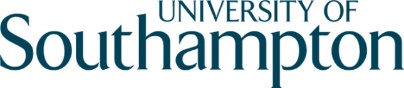 University of Southampton 6th Form Philosophy Conference2 July 2018Please complete this booking form and return it to philout@southampton.ac.uk by 25 June 2018Please complete this form and return it to philout@southampton.ac.uk by 25 June 2018School NameEmergency contact nameEmergency contact mobile numberParking requirementsAdditional requirements ie mobility, hearing loop etc.Total final number of studentsTotal final number of staffLecture session 1 choicesNumber of students to attendDr Brian McElwee’s talkProfessor Denis McManus’s talkActivity Sessions choiceNumber of students to attendTourLecture Session 2Number of students to attendDr Alex Gregory’s talkDr Fiona Woollard’s talkQ & A SessionNumber of students to attendSession